Monument Academy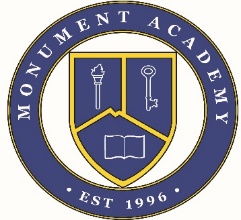 School Accountability Advisory Committee(SAAC)Tuesday, November 2, 2021West Campus Conference Room 1:20-2:40p.m. and/or ZoomKurt Walker						MA Elementary 3-5 Assistant PrincipalLaura Barrette					MA Elementary K-2Assistant PrincipalJamie Harding					SAAC ChairChristy Musser					SAAC Vice Chair	Jilinda Dygert					SAAC SecretaryMegghan St. Aubyn				MA Board LiaisonBritany Blair					Teacher RepresentativeKimberly Kays					PTO PresidentGaye Lynn Murdoch				Member at LargeIntroduction and AttendanceJamie called the meeting to order at 1:36pm.Members present in-person:  Laura Barrette, Jamie Harding, Jilinda Dygert, Megghan St. Aubyn, Britany Blair, & Kim Kays.Members present via Zoom:  Members absent:  Christy Musser & Gaye Lynn MurdochReview & Approve Meeting Minutes from 10-05-21Megghan motioned to approve the October 5, 2021 meeting minutes with the following edits:February 1, 2021 SAAC meeting needs to be addedSAAC meeting start time should be 1:40pm.Kim seconded the motion.Motion was approved.Review & Approve Meeting AgendaMegghan motioned to approve the November 2, 2021 meeting agenda.Jilinda seconded the motion.Motion was approved.BusinessTeacher Report – given by Britany:The biggest thing teachers are seeing are lots of kids taking vacation for longer periods of time.  There are also extended absences.  Work is prepared and sent with students, but it’s not coming back completed.Uniforms changes opened up to looser dress code rule followers.  This adds extra stuff for teachers to keep track of.  10-07-21 Board Report – given by Megghan:Board is currently working on the new method of drop off and pick up.  At the upcoming Board meeting they will be discussing a potential all-school fundraiser.  The budget for next year will be tough to balance.  We could potentially be about $700,000 in debt.The reason for the budget problem is an interest payment for the East campus.  It will be double what it was last year.  10-12-2021 DAAC Report – given by Christy:No report was given due to Christy’s absence. Next DAAC meeting will be on November 9, 2021 at LPHS from 7-8pm, beginning with a tour of the school at 6:30.Will go over D38 Priority #2: Ensure high quality instruction and relevant educational experiences for all students.PTO Report - given by Kim Kays:Trunk-or-treat was very successful.Craft fair will be held on December 3, 2021.Teacher’s appreciation/holiday luncheon will be on December 10, 2021.PTO will be meeting with the Board to plan a way to better communicate to families the volunteer opportunities MA has to offer.PTO will also be working with Board to form a better tracking system for volunteer hours.  Volunteer hours are helpful to know when applying for some grants.  Parent Survey – led by Laura:Review previous years’ survey & results.Last years’ middle of the year survey questions:How satisfied are you with Monument Academy’s ability to meet the academic needs of your child this year?How satisfied are you with opportunities to develop your whole child at MA?How satisfied are you with Monument Academy’s ability to meet the social and emotional needs of your child this year?Does the school provide effective means of communication?Does the school provide opportunities for your voice to be heard?Please rank Monument Academy’s atmosphere?Do you feel like your student is connected to the MA community? Which do you feel is the most pressing issue for MA to address:SecurityCommunicationHealth/NutritionAcademicsClubs/Extracurricular ActivitiesStudent Support ServicesFine ArtsCOVID-19 ResponseHow likely are you to recommend our school to others?How satisfied are you with your child’s ability to navigate the technological component of their education this year?Edits to last years’ survey questions to better fit this year and subsequent years to come:Remove question #9 (How likely are you to recommend our school to others?).Change question #4 (Does the school provide effective means of communication?) to:  How do you prefer to receive communication from the school?Through emails from the Board.Through emails from the teachers.Paper flyers coming home in folders.Through the Lynx News.Via a text message.Edit question #7 (Do you feel like your student is connected to the MA community?) to:  Do you feel that your family is connected to the MA community?Edit question #8 by eliminating COVID-19 response, and adding community building, & character building opportunities.Edit question #3 (How satisfied are you with Monument Academy’s ability to meet the social and emotional needs of your child this year?) to read: How satisfied are you with MA’s ability to meet the mental health needs of your child(ren)?Add the definition of “whole child” to question #2: How satisfied are you with the opportunities to develop your whole child (character, socialization, academics, physical well-being, social emotional, sensory) at MA?Some potential questions to add might be:Are you currently involved at MA?Have you volunteered at the school or helped a teacher from home?What ways are you willing to volunteer in the school?In the classroomIn the lunchroom/recessIn the libraryAt home with assigned tasksAfter-school activities/clubsEventsCore knowledge daysFor specials classesHow likely are you to continue enrolling your child(ren) at MA?How likely are you to recommend MA to other families?  Set timeline.Laura will write up the survey using the survey platform.The survey will be sent out via the Lynx news on December 1, 2021.A reminder text will be sent out on December 9, 2021.A final reminder and link to the survey will be in the Lynx News on December 8, 2021.Teachers send out a reminder in their emails on December 3, 2021.Survey will close on December 10, 2021.If we get 50% participation we will add a free dress day on December 16, 2021.  If we get 70% participation we will give some kind of movie deal to the students. Other topics for discussion from parent feedback:Meeting Adjournment: Jilinda motioned to adjourn the meeting. Britany seconded the motion.Jamie adjourned the meeting at 3:10pm.Next meeting will be on December 14, 2021 at 1:40pm in the West Campus Conference Room.